附件1：康美镇2020年秋季小学新生招生计划注：在合理控制班生规模的前提下，如果个别学校招生服务区域内的适龄儿童超过招生计划数，可以适当扩大招生计划，确保服务区域内的适龄儿童就近入学。附件2：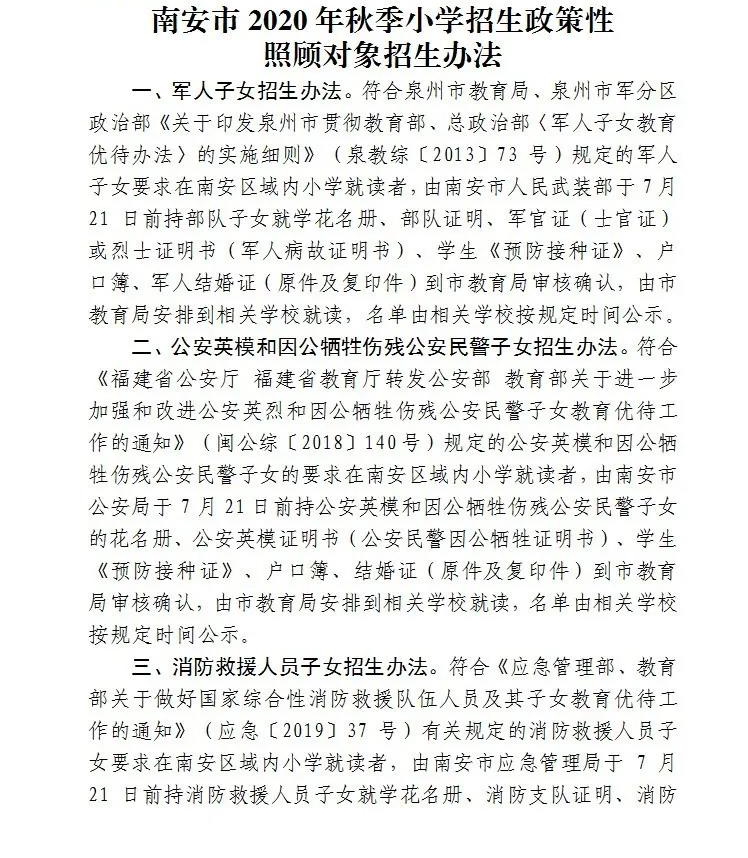 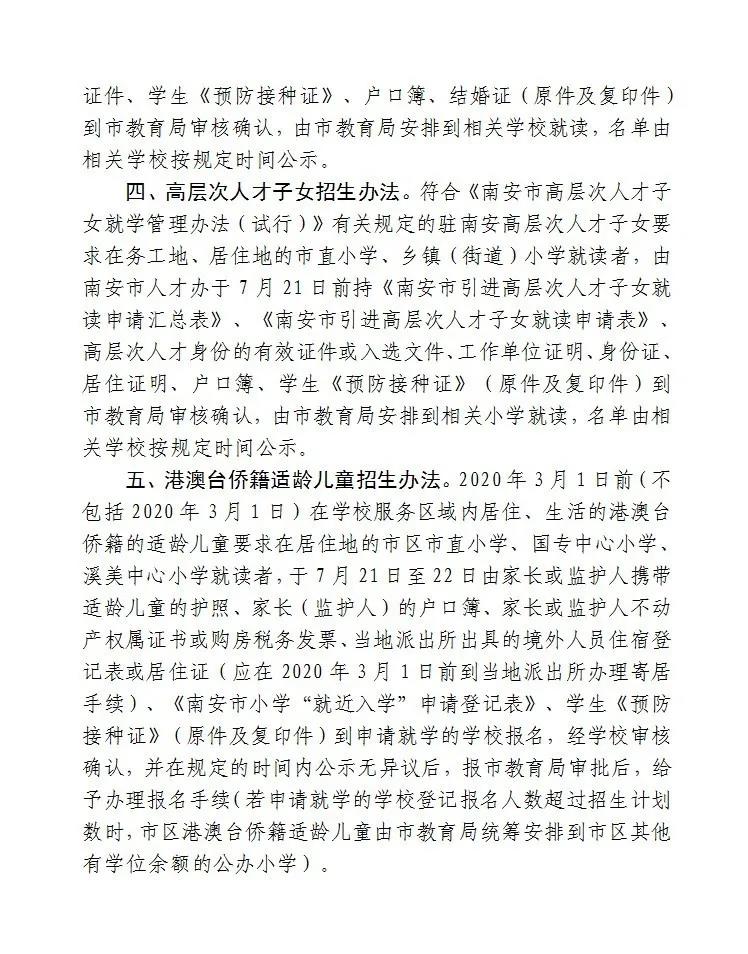 附件3：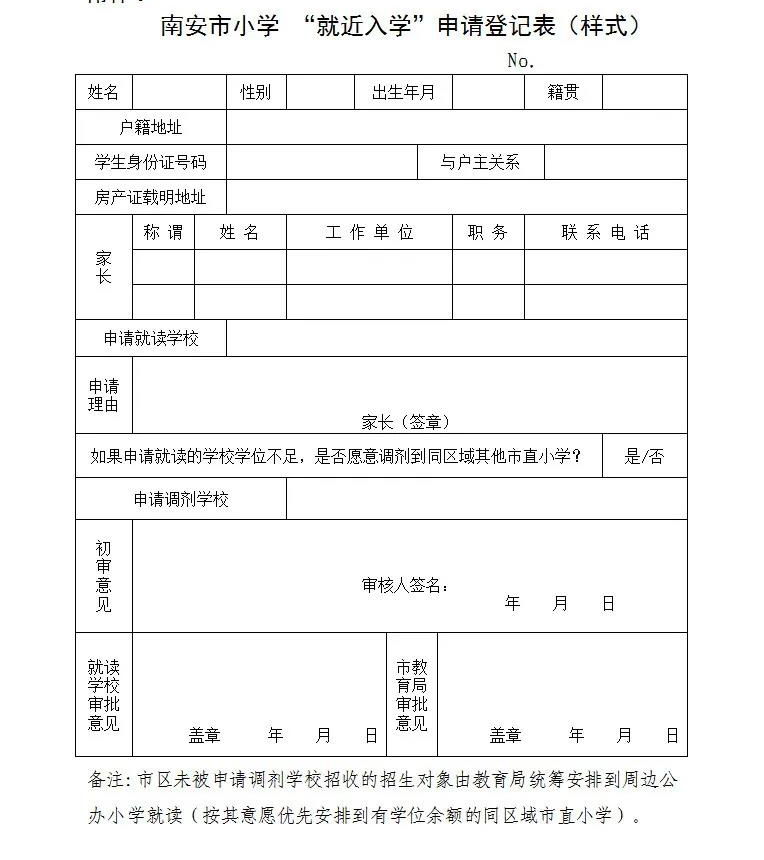 附件4：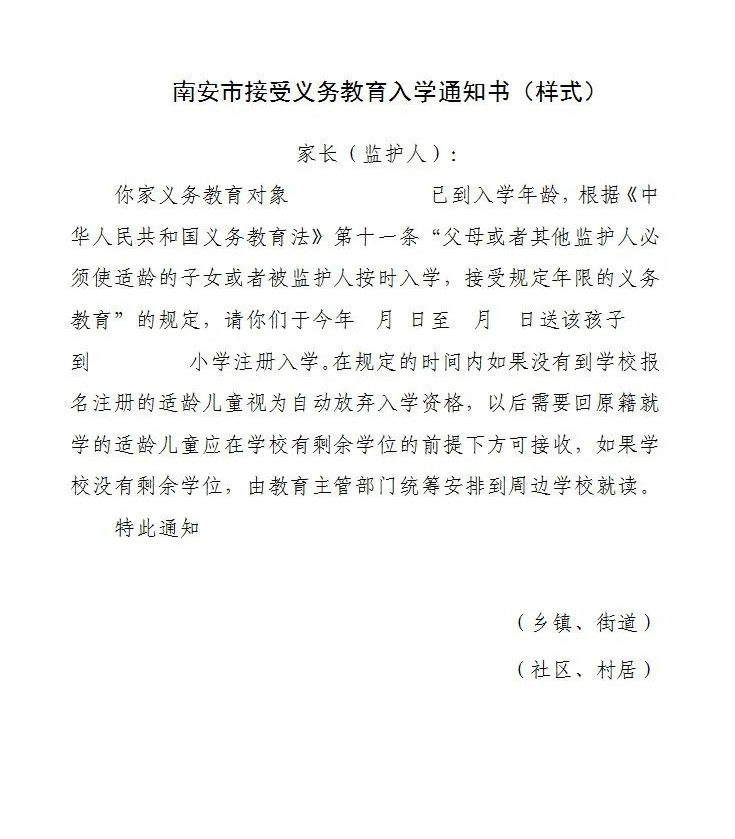 序号学校计划人数备注1中心小学校本部1802梅星小学503梅魁小学604集星小学455梅元小学806大成小学807赤岭小学808福铁小学409兰田小学10010东坂小学6011团结小学9512东旭小学70合计合计940